Егерме  етенсе  сакырылышы                                         Сорок второе заседаниеҠырҡ икенсе ултырышы                                              Двадцать седьмого  созыва                       KАРАР                                                                   РЕШЕНИЕ         19  апрель  2019 й.                         № 189                    19 апреля  2019 г.О внесении изменений в решение Совета сельского поселения Бакаевский сельсовет муниципального района Кушнаренковский район Республики Башкортостан от 1 декабря 2014 года № 173 «Об утверждении Соглашения между органами местного самоуправления муниципального района Кушнаренковский район Республики Башкортостан и сельскими поселениями  сельсоветов  муниципального районаКушнаренковский район Республики Башкортостан о передачесельскому поселению части полномочий муниципального района»Совет сельского поселения Бакаевский сельсовет муниципального района Кушнаренковский район Республики Башкортостан решил:      1. Внести изменения в решение Совета сельского поселения Бакаевский сельсовет муниципального района Кушнаренковский район Республики Башкортостан от 1 декабря 2014 года № 173 «Об утверждении Соглашения между органами местного самоуправления    муниципального района Кушнаренковский район Республики Башкортостан  и сельскими поселениями  сельсоветов  муниципального района Кушнаренковский район Республики Башкортостан о передаче сельскому поселению части полномочий муниципального района», изложив пункт 3.2. и пункт 3.3. в следующей редакции:      «3.2. Объем иных межбюджетных трансфертов, необходимых для осуществления передаваемых полномочий поселению, определяется исходя из протяженности и состояния автодорог»;     «3.3. Финансовые средства перечисляются в течении года».      2. Настоящее решение разместить в сети общего доступа «Интернет» на официальном сайте Администрации сельского поселения Бакаевский сельсовет муниципального района Кушнаренковский район Республики Башкортостан.      3. Контроль над исполнением настоящего решения возложить на постоянную комиссию Совета по промышленности, жилищно-коммунальному хозяйству, транспорту, торговле  и   иным видам услуг населению.	Председатель   Советасельского поселенияБакаевский сельсовет                                                                             Ш.К.АсмандияровБашkортостан  РеспубликаһыКушнаренко районы муниципаль районыныҢБаҡай  ауыл советы ауыл биләмәһе СОВЕТЫYҙәk урам,19 ,Баҡай ауылы,Кушнаренко районы, Башкортостан Республикаһы,452244                         Тел.факс.(34780) 5-51-33                                                         E-mail bakaevo.cp@mail.ru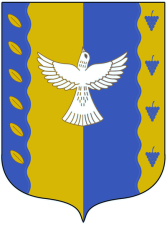 СОВЕТ сельского поселения Бакаевский  сельсовет  муниципального  района Кушнаренковский районреспублики Башкортостанул. Центральная, 19, с. Бакаево,Кушнаренковского района, Республики Башкортостан,452244Тел.факс(34780) 5-51-33E-mail bakaevo.cp@mail.ru